Информация  о приеме и переводе детей в  муниципальное бюджетное дошкольное образовательное учреждение  «Детский сад комбинированного вида № 17»Алексеевского городского округав период с 10.08.2019г. по 20.08. 2019 г.Заведующий Детским садом № 17                                                  Белых И.А.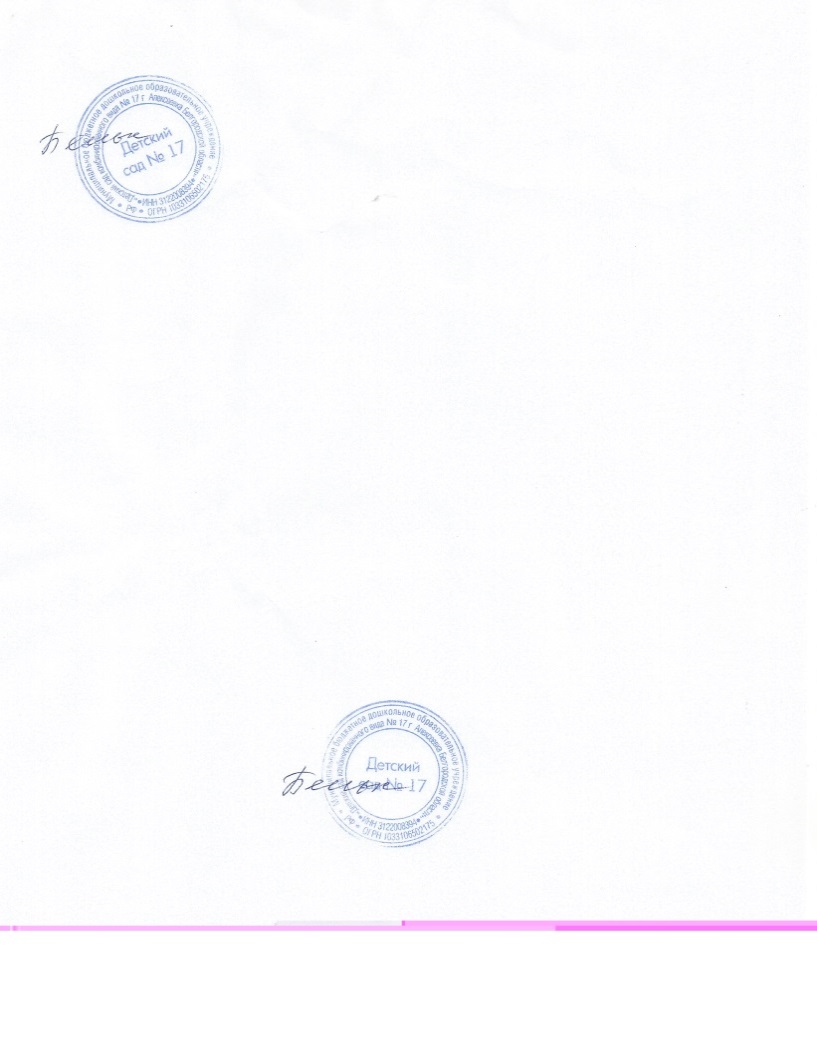 № п/пНомер и дата приказа  о  зачислении  в детский садВозрастная группа, количество зачисленных воспитанников в возрастную группу1.Приказ № 42от 12.08.2019 г.группа детей третьего года жизни № 1 – 4 человека2.Приказ № 45от 14.08.2019 г.группа детей четвертого года жизни № 2 – 1 человек3.Приказ № 47от 19.08.2019 г.группа детей третьего года жизни № 1 – 1 человек